Муниципальное бюджетное общеобразовательное учреждениеосновная общеобразовательная школа № 21 имени А.И.Гераськинапосёлка Перевалкамуниципального образования Мостовский район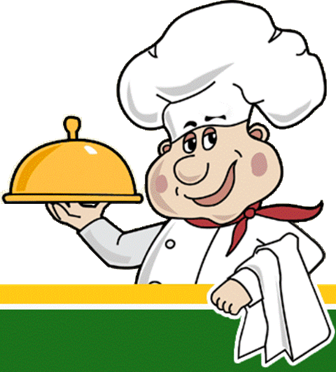 2021-2022 учебный годТел. 8(86192)6-24-50Педагогический коллектив 12 человекВ школе 8 классов – комплектов,51учащихся, из них: 50 на очном обучении;1 на домашнем  обучении.Обучение осуществляется в одну смену:1-ая смена – 8 классов, 50  учащихсяОбслуживающий персонал пищеблока:Повар  -  Айрумян Наталья Владимировна;Повар  – Пильнова  Е.В.Ответственный за организацию школьного питания -Михайлец Кристина Сергеевна,осуществляет контроль  за качеством приготовления пищи, соблюдением полному объёму закладки, в соответствии с меню-требованием. Ведение документации  на пищеблоке.Штаты:Охват горячим питанием:Наличие необходимых документов:Перспективное двухнедельное менюимеетсяЕжедневное менюимеетсяЖурнал скоропортящейся продукцииимеетсяЖурнал контроля состояния качества питанияимеетсяМеню-закладкаимеетсяПриказы                                                                        имеетсяГрафик дежурства учителей по столовой                  имеетсяГрафик посещения столовой                                      имеетсяМатериально-техническая база:Число посадочных мест  -48Состояние мебели:График посещения столовой:Наличие набора помещений пищеблока:Цеха:                                                                     Горячий                                                                                               1Мясо-рыбный                                                                                           1Овощной                                                                                                   1Моечная для столовой и кухонной посуды1Кладовая для сухих продуктов и овощей                                               1Охлаждаемые и низкотемпературные камеры для хранения мясных и скоропортящихся продуктов                                     1Санузел для сотрудников пищеблока                       1Обеденный зал рассчитанный на _48_посадочных мест  1Тип столовой: сырьевойПлан-схема столовой(набор помещений, 98м2 площади)Должность Повар Количество 2Ф.И.О.Айрумян Н.В.Пильнова Е.В.Контингент Всего на учёте в школеОхвачено питанием-учащихся из многодетных семей1313-сирот00-опекаемых55-за родительскую плату3131Наименование оборудованияКол-воТех.состояниеГод производстваПотребность Ремонт, приобретениеПечи: электрические1(4)Уд.2008Холодильник 2Уд.2001Электромясорубка 1Уд.20051Духовой шкаф1Уд.1990Бойлер, титан, водогрейка2Уд.2003Электроскоровода 1Уд.Вытяжная вентиляция01Другое оборудование:Электрополотенце 1Уд.Посуда:Уд.Кастрюли 5л1Уд.                   10л1Уд.                   25л2Уд.                   50л2Уд.Тарелки:Полупорционные 100Уд.Ложки 100Уд.Стаканы 100Уд.Ножи 11Уд.Разделочные доски11Уд.Моечные ванны5Уд.НаименованиеКол-воГод приобр.Тех. состояниеПотребность Столы 820162017Удовл.Удовл.Стулья (скамьи)4820162017Удовл.Удовл.Шкафы,стеллажи2219982007Удовл.21Разделочные столы3219982007Удовл.1Понедельник Вторник Среда Четверг Пятница Завтрак 10.00-10.2011.00-11.2010.00-10.2011.00-11-2010.00-10.2011.00-.11.2010.00-10.2011.00-11.2010.00-10.2011,00-11.20Обед 12.40-12.5012.40-12.5012.40-12.5012.40-12.5012.40-12.50